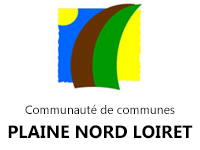 Identité de l’entreprise Nom ou raison sociale :    Enseigne commerciale (le cas échéant) :   Adresse du site concerné par le projet : Adresse du siège social (le cas échéant) :Coordonnées de l’interlocuteur en charge du projet Téléphone fixe :  Téléphone portable :  Courriel :  Date de création :    /       / 	ou de reprise :            /       /  Siret de l’entreprise :  Activité principale :		  Code NAF : Activité secondaire (le cas échéant) : Statut juridique de l’entreprise :          Entreprise individuelle	 Société en nom collectif         SARL		 SAS / SA	         Autre, préciser : Actionnariat de l’entreprise (préciser le nom des personnes physiques et/ou morales actionnaires de l’entreprise + % de détention du capital. Joindre le cas échéant un organigramme juridique) L’entreprise détient-elle une ou plusieurs autres entreprises (participations minoritaires et majoritaires) ? Si oui, pourcentage de détention du capital à préciser (joindre le cas échéant un organigramme juridique)Identité du dirigeant ou du porteur de projetNom, prénom et fonction du (des) dirigeant(s) :Date(s) de naissance :Effectifs de l’entreprise à la date de début du projet* ETP : Equivalent Temps PleinVotre entreprise   prévoit de créer des emplois sur les 3 années à venir à compter de la date de démarrage de l’opération (compléter le tableau ci-dessous) :                             NE prévoit PAS de créer des emplois sur les 3 années à venirDescription de l’activité Historique de l’entreprise (maximum 10 lignes) Produits et/ou services proposés (répartition du chiffre d’affaires, quantité produite à l’année etc…) (maximum 10 lignes) Marché / clientèle / concurrence (maximum 10 lignes) Infrastructures et moyens de production (locaux, équipements de production etc…) (maximum 10 lignes)L’entreprise est :   Propriétaire des locaux d’exploitation   Locataire des locaux d’exploitation. Si oui, nom du bailleur (propriétaire des locaux): Données financières relatives à l’entreprise (tableau à renseigner)Aides publiques obtenues au cours des 3 dernières années et/ou sollicitées(ADEME, Agence de l’Eau, CARSAT, BPI, Etat, Europe, Région, Département, Communes, exonérations fiscales et sociales, etc…)Description du projet Raisons / motivations / éléments de contexte du projet et bénéfices attendus du projet (maximum 10 lignes) Nature de l’opération (la coche de plusieurs cases est possible)    acquisition d’un terrain     construction d’un nouveau bâtiment     acquisition d’un bâtiment existant    extension d’un bâtiment existant      réhabilitation d’une friche industrielle ou « assimilée » friche    Autre (à préciser) :  Détail de l’opération (maximum 10 lignes) Amélioration énergétique (à justifier par l’entreprise) Calendrier de l’opération Identité de la structure juridique qui portera financièrement le projet (à compléter UNIQUEMENT si différente de  l’entreprise. Ex : SCI ou holding) Raison sociale + statut juridique : Adresse : Nom/Prénom + qualité du dirigeant : Date de création :    /       /  Siret :  Activité principale :		  Code NAF :Actionnariat (préciser le nom des  personnes physiques et/ou morales actionnaires de la structure + % de détention  du capital. Joindre le cas échéant un organigramme juridique) :  Coût détaillé du projet Plan de financement prévisionnel du projetATTESTATION SUR L’HONNEURJe soussigné(e) Matteste sur l’honneur : l’exactitude des renseignements fournis dans ce dossier ; que l’entreprise est à jour de ses obligations législatives et réglementaires ; que l’entreprise a des capitaux propres positifs (au titre du dernier bilan comptable) ; que l’entreprise ne fait pas l’objet d’une procédure collective (sauvegarde, redressement judiciaire ou liquidation) ; que l’entreprise s’engage au maintien des effectifs en CDI ETP (Equivalent Temps Plein) et de l’activité en région Centre-Val de Loire pendant toute la durée du programme (objet de la demande d’aide) ; que l’entreprise s’engage à conserver les investissements – objet de l’aide - pendant 3 ans à compter de la date de fin du projet ; que les dépenses relatives à l’investissement immobilier ne font pas l’objet d’un financement par crédit-bail ou location financière.De plus, si les dépenses relatives à l’investissement immobilier sont portées par une SCI (ou holding) : que la SCI (ou holding) est à jour de ses obligations législatives et réglementaires ; que la SCI (ou holding) a des capitaux propres positifs (au titre du dernier bilan comptable) ; que la SCI (ou holding) ne fait pas l’objet d’une procédure collective (sauvegarde, redressement judiciaire ou liquidation) ; que la SCI (ou holding) s’engage à conserver les investissements – objet de l’aide - pendant 3 ans à compter de la date de fin du projet.Date                                 Cachet	Signature du représentantPIECES A JOINDRE AU DOSSIER si les dépenses relatives à l’investissement immobilier sont portées par la société d’exploitation (entreprise)  Extrait K.Bis ou extrait d’immatriculation au Répertoire des Métiers de moins de 6 mois Avis de situation SIRENE de moins de 3 mois (téléchargeable sur https://avis-situation-sirene.insee.fr/) RIB (non nécessaire si dépenses portées par SCI) Organigramme juridique (actionariat) Liasses fiscales du dernier exercice (y compris annexe) Si acquisition : plan de situation + promesse de vente ou acte notarié Si construction et/ou travaux :  . plan de situation, plan de masse, descriptifs, notice descriptive des aménagements ou dispositifs environnementaux, autorisations d’urbanisme. devis Justificatifs pour la bonification environnementale  Accord de principe de l’obtention du(des) financement(s) bancaire(s) ou autre(s) source(s) de financement externe si les dépenses relatives à l’investissement immobilier sont portées par une SCI (ou holding)  Extrait K.Bis ou extrait d’immatriculation au Répertoire des Métiers de moins de 6 mois relatif à la SCI (ou holding) Extrait K.Bis ou extrait d’immatriculation au Répertoire des Métiers de moins de 6 mois relatif à la société d’exploitation  Avis de situation SIRENE de moins de 3 mois (téléchargeable sur https://avis-situation-sirene.insee.fr/ RIB Organigramme juridique (actionnariat) Liasses fiscales du dernier exercice ou copie des statuts (si création) Si acquisition : plan de situation + promesse de vente ou acte notarié Si construction et/ou travaux :  . plan de situation, plan de masse, descriptifs, notice descriptive des aménagements ou dispositifs environnementaux, autorisations d’urbanisme. devis Justificatifs pour la bonification environnementale  Accord de principe de l’obtention du(des) financement(s) bancaire(s) ou autre(s) source(s) de financement externeDOSSIER COMPLETA ADRESSER A :Pour toute question relative au dossier, merci de contacter :Philippe AUBRY06 42 60 68 31Effectif (Nbre de personnes physiques tous contrats confondus CDI, CDD, apprentis, dirigeants, etc…)Dont apprenti(e)s………….Effectif (en CDI ETP*)….Dont effectif (en CDI ETP*) en Région Centre Val de Loire….Le cas échéant, Effectif consolidé (en ETP*) Année 1(jj/mm/aa)Année 2(jj/mm/aa)Année 3(jj/mm/aa)Créations d’emploi envisagées (en CDI ETP)Effectif prévisionnel de l’entreprise  au terme de l’année (en CDI ETP)Exercice clos le : N-3(jj/mm/aa)N-2(jj/mm/aa)N-1(jj/mm/aa)Exercice clos le : K€K€K€Chiffre d'affaires (2052 - FL)Résultat d’exploitation (2052 – GG)Résultat exceptionnel (2053 - HI)Résultat net (2053 - HN)Effectif (2058C - YP)BILANDividendes versés (2058C - ZE)Capitaux propres (2051 - DL)TrésorerieDettes à Moyen Long Terme (2051 - DU)OrganismeNom et/ouObjet 
de l’aideMontant(€ HT)Type d’aide (subvention ou avance remboursable)Date d’obtention(à défaut, date de versement)Pour les bâtiments neufs : respect d’une consommation inférieure à 50 Kwh/m2/an (affectés de coefficients multiplicateurs selon la règlementation en vigueur)    oui       non       n.cPour toute intervention en réhabilitation : atteinte de la performance BBC rénovation, ou à défaut d’une progression minimale de 100 Kwh/m2/an et de l’atteinte de la classe C.    oui       non       n.c Pour les bâtiments du secteur tertiaire :Bâtiments utilisant un système de chauffage bois ou géothermiqueBâtiments présentant une très faible consommation d’énergie, inferieure a la règlementation (a minima passif ou énergie positive pour le neuf, classe énergétique A pour la rénovation)Intégrant une masse significative de matériaux biosourcés (végétal ou animal) y compris des matériaux isolants pour lesquels il existe des règles professionnelles   oui       non       n.c   oui       non       n.c   oui       non       n.cDate de début de l’opérationjj/mm/aaaaDate de fin (livraison) de l’opérationjj/mm/aaaaLibellé des principaux lots de travaux (ou coûts d’acquisition)Fournisseur ou prestataireMontant H.TDate prévisionnelle de passation de la commande €Montant total HT prévisionnel du projetMontant total HT prévisionnel du projet  €Dépenses prévisionnellesDépenses prévisionnellesRessources prévisionnellesRessources prévisionnelles €Auto-financement €Prêt(s) bancaire(s)Autre (préciser)---Financements publics (préciser)--Total dépenses€Total ressources€Quoi ?Comment ?A qui ?1 exemplaire originaldaté signé+ pièces à joindrePar courrierMadame la PrésidenteCommunauté de communes du Pithiverais Gâtinais3 bis rue des DéportésBP 5345340 BEAUNE-LA-ROLANDE1 copie scannée du dossier daté signé + pièces à joindrePar courriel(fichier au format PDF)entente.eco2@pithiveraisgatinais.fr1 Fichier word du dossier de demande complété(sans les pièces à joindre)Par courriel(fichier au format Word)entente.eco2@pithiveraisgatinais.fr